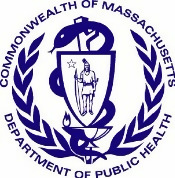 Informações sobre Solicitação de Mediação de Intervenção Precoce  Perguntas FrequentesOs serviços de Intervenção Precoce (EI, em inglês) de Massachusetts apoiam a aprendizagem da criança por meio de atividades relevantes do dia-a-dia. Os serviços de Intervenção Precoce são prestados diferentemente dos serviços prestados em um hospital ou centro terapêutico ambulatorial. Os serviços são baseados no desenvolvimento de práticas adequadas, pesquisas atuais e na Parte C do Ato de Educação de Indivíduos com Deficiências.  A Intervenção Precoce de Massachusetts tem como foco três conceitos no trabalho com as famílias:Bebês e crianças pequenas aprendem melhor por meio de prática repetida durante atividades diárias.Pais e cuidadores têm o maior impacto sobre o progresso de uma criança.A Intervenção Precoce apoia a relação entre você, sua família e a criança.O que é mediação? A mediação é um processo confidencial, voluntário e informal que pode ajudar a resolver discordâncias entre pais e um programa de Intervenção Precoce. É uma reunião onde os pais e a equipe EI concordam em ter um mediador para orientar uma conversa sobre uma discordância com o objetivo de desenvolver um acordo que satisfaça ambos os lados. A mediação é um processo efetivo que incentiva ambos os lados a discutirem a discordância abertamente, considerarem diferentes pontos de vista e encontrarem soluções.O que eu posso fazer se tiver uma preocupação ou discordância com o programa?                                                                 Você é um membro importante dos serviços de intervenção precoce de seu filho(a). Como pai/mãe, você pode ter preocupações sobre como o programa EI está prestando esses serviços. Caso tenha uma preocupação, problema ou discordância, você tem as seguintes opções:Participar de uma reunião de Plano Individualizado de Serviços à Família (IFSP, em inglês). Revisar todo o IFSP com outros membros da equipe. Quais são as suas preocupações em relação ao seu filho(a)? As suas preocupações e prioridades estão ligadas aos resultados? O seu filho(a) está fazendo progresso? As atividades e os serviços continuam sendo adequados ou necessitam de mudança?Conversar sobre as suas preocupações com o seu coordenador de serviços. Explicar para ele quais são as suas preocupações.Conversar com o Diretor do Programa. Ele pode ser capaz de abordar a preocupação rapidamente.Ligar para a Divisão do Departamento de Saúde Pública de Intervenção Precoce. Uma pessoa da equipe pode fornecer mais informações sobre seus os direitos e opções.  Solicitar mediação: A mediação é um processo voluntário. Os pais e membros da equipe de EI concordam em conversar sobre a questão com uma pessoa neutra (um mediador). A mediação ajuda os pais e a equipe EI a pensarem em novas ideias para negociar um acordo.Solicitar uma audiência: Há momentos em que os pais e a equipe EI podem não concordar. Os pais têm o direito de solicitar uma audiência mesmo que não tenham tentado a mediação.Qual é a diferença entre uma reclamação formal, mediação e uma audiência? A investigação de uma reclamação formal é um processo usado para determinar se um programa EI seguiu os procedimentos, a política ou linha de tempo exigidos. A decisão sobre a ocorrência ou não de uma violação é feita pelo DPH. Exemplos de violações incluem:Caso o programa não permita que você veja quais registros são mantidos sobre o seu filho(a)Caso o programa não forneça a você uma notificação por escrito de uma ação que o programa propôs ou recusou em relação aos serviços de IFSP.Caso o programa não complete uma avaliação dentro de 45 dias após o encaminhamentoA mediação é um processo usado para tentar resolver uma discordância sobre a elegibilidade de uma criança para os serviços EI ou tipos de serviços EI por meio do trabalho com um mediador treinado. O mediador esclarece as questões e incentiva ambos os lados a pensarem em novas ideias para negociar um acordo. O programa EI e pai/mãe tomam as suas próprias decisões. O mediador não toma uma decisão sobre a discordância. A audiência é um processo usado para resolver uma discordância sobre a elegibilidade de uma criança para os serviços EI ou tipos de serviços EI. A audiência também pode resolver uma discordância sobre as informações constantes no registro da criança. A audiência pode abordar algumas questões de procedimentos e linha de tempo caso envolvam a prestação de serviços adequada. O oficial de audiência esclarece quais questões são ouvidas na audiência. A decisão sobre a discordância é tomada pelo oficial de audiência.Alguns exemplos de discordâncias decididas em uma audiência incluem: Caso você e o programa EI não concordem sobre o(s) tipo(s) de serviços EI ou a frequência com que os serviços serão prestados.Caso o programa EI inclua informações no registro da criança que você acredita serem imprecisas ou enganosas.Posso protocolar uma reclamação formal, solicitar mediação e uma audiência ao mesmo tempo? Sim. A mediação está disponível dentro de 14 dias e não atrasará uma audiência ou uma investigação de reclamação, a não ser que ambos os lados concordem com o atraso.Caso você protocole uma reclamação formal e uma solicitação de audiência ao mesmo tempo, quaisquer questões que sejam parte da audiência não podem ser investigadas. O oficial de audiência decidirá quais questões são parte da audiência e quais questões podem ser investigadas como uma reclamação formal. Quem pode solicitar a mediação? O pai/mãe ou um programa EI podem solicitar a mediação. Ambos os lados devem concordar em participar. As chances de chegar a um acordo são mais prováveis quando ambos os lados estão dispostos a trabalhar com o mediador para considerar novas ideias e diferentes pontos de vista.Como eu solicito a mediação?      O DPH tem um formulário que você pode preencher e enviar por correspondência, fax ou e-mail. O formulário e o endereço para onde ele deve ser enviado podem ser encontrados aqui. Você pode usar este formulário, compor a sua própria carta ou entrar em contato com Mary Dennehy-Colorusso pelo telefone 978-851-7261, ramal 4016 para solicitar a mediação.   O que acontece após a solicitação de mediação? Você receberá uma carta constando que o DPH recebeu a sua reclamação. Caso não receba uma carta, entre em contato com Mary Dennehy-Colorusso pelo telefone 978-851-7261, ramal 4016. O DPH atribuirá um mediador que entrará em contato com você e com o programa. O que acontece na mediação?A mediação será agendada em um local que seja conveniente para você e para o programa EI. As mediações acontecem dentro de 14 dias, a não ser que você tenha concordado em estender a linha de tempo. O mediador geralmente começa explicando o processo. O mediador lembrará a todos que as discussões durante a sessão de mediação são confidenciais e não podem ser usadas como evidência em uma audiência ou processo civil. Pode ser solicitado que você assine um acordo de confidencialidade.A mediação dará a oportunidade para que cada lado apresente as suas preocupações e visões sobre a discordância. O mediador orientará uma conversa para manter o foco e esclarecer as informações, encontrar soluções e ajudar os pais e o programa EI a criarem o seu próprio acordo.O mediador irá se reunir com cada lado separadamente e fará mais perguntas para coletar mais informações. Isso é conhecido como “convenção” (caucus, em inglês). Todos se reúnem novamente para ver se existem mais áreas de acordo e quais discordâncias permanecem. Se as partes trabalharem juntas e entrarem em um consenso, os acordos realizados são registrados por escrito em um acordo de mediação.O que é um “acordo de mediação”?  O acordo de mediação é um documento legal válido em tribunal. Ele lista os pontos que foram acordados pelos pais e o programa EI. Cada lado receberá uma cópia do acordo. Quanto tempo leva o processo? A mediação pode ser agendada dentro de 14 dias. Uma sessão de mediação pode durar desde algumas horas até um dia. Mais sessões de mediação podem ser agendadas se necessário.   Quais são as qualificações dos mediadores?Os mediadores possuem treinamento sobre mediação e sobre o Ato de Educação de Indivíduos com Deficiências. Os mediadores são funcionários do Escritório de Apelações de Educação Especial e são neutros. Os mediadores não oferecem opiniões, tomam partido ou tomam uma decisão sobre a discordância. O seu papel é ouvir e ajudar os pais e o programa EI a chegarem às suas próprias soluções e acordos. Quem paga o mediador?O Departamento de Saúde Pública paga o mediador.  E se não chegarmos a um acordo?  Você pode continuar tentando resolver as coisas com o programa EI ou seguir em frente e solicitar uma audiência.   E os serviços IFSP de meu filho(a)? Eles serão interrompidos por eu ter solicitado a mediação?Não. Os serviços IFSP para os quais você concedeu a autorização serão prestados, a não ser que você e a equipe EI concordem em fazer algo diferente. Isso é conhecido como “permanecer” (stay put, em inglês). Isso significa que os serviços concordados de seu filho(a) irão “permanecer” (não mudarão) até que você e o programa EI concordem com outra coisa.Posso retirar minha solicitação para mediação após tê-la protocolado?                                                                Sim. Você pode retirar a sua solicitação para mediação a qualquer momento antes da mediação ao entrar em contato com o DPH ou com o mediador.   Você tem outras dúvidas? Caso você tenha dúvidas ou deseje ter mais informações sobre os direitos de sua família, entre em contato com Mary Dennehy-Colorusso pelo telefone 978-851-7261, ramal 4016 ou e-mail mary.dennehy-colorusso@state.ma.us.  Para uma cópia da Notificação de Direitos da Família de Intervenção Precoce do DPH, clique aqui: https://www.mass.gov/lists/early-intervention-family-rights-and-procedural-safeguards